Black Preacher SermonA Call To Remember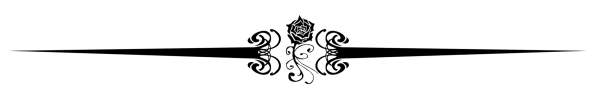 (1st Corinthians 11:1-2 KJV)1Be ye followers of me, even as I also am of Christ.2Now I praise you, brethren, that ye remember me in all things, and keep the ordinances, as I delivered them to you.A Christian who keeps the ordinances is praiseworthy, commendable, admirable and exemplary. In the past we’ve had and experienced the ordinance of baptism, and now, today, we’re going to have the ordinance of the Lord’s Supper. And, the New Testament church has two ordinances: Baptism and the Lord’s Supper. And, if you fail to keep these, you’re not praiseworthy; you’re blameworthy. If you keep these ordinances, according to the Word of God, you are praiseworthy.Now, in some churches, the Lord’s Supper is over-exalted, and in other churches, the Lord’s Supper is denigrated, deprived treated unfairly and arguably disrespected. Some churches have doctrines that I believe are not taught in the Bible. They have the doctrine of transubstantiation, where they teach that these elements—this broken bread and this blood of the grape—literally, actually, becomes the body and the blood of the Lord Jesus; and that each time we take the Lord’s Supper, that the priest in some way transforms or presides over the transformation of these elements; and, therefore, a sacrifice is taking place and that Jesus is being sacrificed again—that His body and His blood one more time are being sacrificed for the forgiveness of sins. Now, not only do I believe that is indeed not doctrinal; I reject that with all of my soul! Brother and Sisters let’s set the record straight that Jesus died once for all. It is done! It is paid in full! “It is finished.” (John 19:30) I believe that with all of my heart, all of my soul. I believe it to be true. That’s one side, and that is an error!The other side is a grave error, also. There are Christians who deliberately neglect taking the Lord’s Supper. They stay at home when they could come or they’re casual or cavalier or indifferent about taking the Lord’s Supper. They say, “Well, since it doesn’t save and it doesn’t help save, what difference does it make? It’s only a ritual.” Well—I want to tell you that taking the Lord’s Supper is more than a ritual. It is necessary for obedience. It is necessary for maturity. It is necessary for testimony. It is necessary for growth in our Lord and Savior Jesus Christ.The Place of Communion in the Christian’s Life (1st Corinthians 11:20-24 KJV)20 When ye come together therefore into one place, this is not to eat the Lord's supper.21For in eating every one taketh before other his own supper: and one is hungry, and another is drunken.22What? have ye not houses to eat and to drink in? or despise ye the church of God, and shame them that have not? what shall I say to you? shall I praise you in this? I praise you not.23For I have received of the Lord that which also I delivered unto you, that the Lord Jesus the same night in which he was betrayed took bread:24And when he had given thanks, he brake it, and said, Take, eat: this is my body, which is broken for you: this do in remembrance of me.